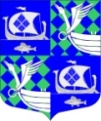 АДМИНИСТРАЦИЯ МУНИЦИПАЛЬНОГО ОБРАЗОВАНИЯ
«ПРИМОРСКОГОЕ ГОРОДСКОЕ ПОСЕЛЕНИЕ»
ВЫБОРГСКОГО РАЙОНА ЛЕНИНГРАДСКОЙ ОБЛАСТИПОСТАНОВЛЕНИЕ     08.05.2019                                                                                                                  № 374Об утверждении списков очередности граждан, состоящихна учете в качестве нуждающихся в жилых помещениях вМО «Приморское городское поселение»      Рассмотрев  списки граждан МО «Приморское городское поселение», состоящих на  учете в качестве нуждающихся в жилых помещениях, рекомендации жилищной комиссии администрации МО «Приморское городское поселение» № 145 от 07.05.2019, руководствуясь  ст.6  ФЗ №189-ФЗ от 29.12.2004  «О введении в действие ЖК РФ»,   ОЗ «О порядке ведения органами местного самоуправления Ленинградской области  учета граждан в качестве нуждающихся в жилых помещениях, предоставляемых  по договорам социального найма» № 89-оз от 26.10.2005,ПОСТАНОВЛЯЮ:Исполняющий обязанности главы администрации                                С.В. СлобожанюкРазослано: дело, прокуратура, сайт, газета «Выборг».                                                                                                                                              Утвержден                                                                                             постановлением  администрации                                                                                         МО «Приморское городское поселение»Выборгского района Ленинградской областиот 08.05.2019 № 374СПИСОК ГРАЖДАН, СОСТОЯЩИХ НА УЧЕТЕ В  КАЧЕСТВЕ  НУЖДАЮЩИХСЯ  В  ЖИЛЫХ  ПОМЕЩЕНИЯХ,  ПРИ  АДМИНИСТРАЦИИ МО  «ПРИМОРСКОЕ ГОРОДСКОЕ ПОСЕЛЕНИЕ» ВЫБОРГСКОГО РАЙОНА ЛЕНИНГРАДСКОЙ ОБЛАСТИг. ПРИМОРСКп. КРАСНАЯ  ДОЛИНА                                                                          п. ЕРМИЛОВО                                                                   п. ГЛЕБЫЧЕВО1.Утвердить рекомендации жилищной комиссии № 145 от 07.05.2019;2.Утвердить списки очередности граждан, состоящих на учете в качестве нуждающихся в жилых помещениях, согласно прилагаемых списков:г. Приморск – 82 семьи/175 человек, из них:- граждане, жилые помещения которых признаны в установленном порядке непригодными для проживания и жилые помещения которых расположены в многоквартирных домах, признанных аварийными и подлежащими сносу – 27 семей /57 человек;- граждане, в составе семьи которых имеется больной, страдающий тяжелой формой хронического заболевания, при которой совместное проживание невозможно – 1 семья/1 человек;- семьи, имеющие детей-инвалидов – 1 семья /6 человек;пос. Красная Долина – 18 семей/41 человек, из них:- граждане, в составе семьи которых имеется больной, страдающий тяжелой формой хронического заболевания, при которой совместное проживание невозможно – 1 семья/3 человекапос. Ермилово – 10 семей/18 человек, из них- граждане, жилые помещения которых признаны в установленном порядке непригодными для проживания и жилые помещения которых расположены в многоквартирных домах, признанных аварийными и подлежащими сносу – 2 семьи/2 человека;пос. Глебычево – 2 семьи/8 человек, из них:- граждане, жилые помещения которых признаны в установленном порядке непригодными для проживания и жилые помещения которых расположены в многоквартирных домах, признанных аварийными и подлежащими сносу – 1 семья/ 4 человека; 3.Специалисту первой категории по учету и распределению жилой площади направить списки граждан, состоящих на учете в качестве нуждающихся в жилых помещениях, для опубликования на официальном сайте и в газете «Выборг». № п/пФ.И.О.Состав семьиДата постановки на учет1.Добровольский Алексей Иванович228.03.19782.Петрова Евгения Борисовна227.09.19793.Олегин Дмитрий Алексеевич127.09.19794.Олейник Андрей Владимирович205.03.19805.Черницкая Нина Алексеевна127.03.19806.Бесстрахова Галина Гадиуловна116.10.19807.Чудова Виктория Сергеевна219.03.19818.Иванов Александр Николаевич113.05.19819.Струпенев Анатолий Владимирович218.11.19829а.Маршук Анастасия Анатольевна118.11. 198210.Андреева Тамара Ивановна118.11.198211.Скрипачева Светлана Григорьевна 118.05.198311а.Андреева Ирина Викторовна218.05.198312.Тапилина Марина Александровна116.05.198413.Якоби Валерий Викторович111.04.1985, восстановлен25.06.2013 14.Иванова Галина Григорьевна229.04.198515.Сиренин Егор Анатольевич223.05.199116.Агеев Юрий Алексеевич331.08.199216а.Сельчихин Александр Владимирович 231.08.199217.Круглова Елена Васильевна216.11.199217а.Круглова Татьяна Александровна 116.11.199218.Краснова Ирина Геннадьевна706.10.199319.Федоров Юрий Владимирович106.10.199320.Фролова Светлана Васильевна304.11.199320а.Волкова Наталья Олеговна404.11.199321.Сараев Андрей Константинович 305.08.199422.Голосов Владимир Михайлович112.01.199623.Хрикули Николай Леванович101.02.199624.Кремчеева Оксана Валентиновна119.08.199625.Вельмякина Людмила Георгиевна206.01.199726.Чернецова Марина Александровна221.05.199727.Нестеренко Сергей Михайлович 112.10.199828.Чапай Наталья Владимировна301.12.199828а.Чапай Марина Даниловна 101.12.199829.Грачева Оксана Николаевна231.12.199830.Чернов Андрей Сергеевич 105.05.199931.Котельникова Нина Дмитриевна316.11.199932.Ашмарина Елена Викторовна203.11.200033.Деньгин Владимир Михайлович404.01.200134.Давыдова Ирина Александровна324.12.200235.Молочников Андрей Николаевич325.11.200435а.Самоненко Денис Александрович 125.11.200436.Базулина Любовь Иосифовна213.01.200537.Сорокина Екатерина Руслановна 229.06.200738.Кужильный Николай Николаевич 124.12.200739.Иванова Ольга Юрьевна 319.03.200840.Киреева Надежда Юрьевна 324.06.200841.Кумов Василий Александрович 221.07.200842.Филичева Евгения Николаевна 114.11. 200843.Кулешова Людмила Евгеньевна 414.11.200844.Васильева Анастасия Андреевна 121.01.200945.Богданец Юлия Игоревна 227.02.200946.Лах Сергей Сергеевич 125.03.200947.Елькина Наталья Николаевна 115.06.200948.Завальнова Светлана Вячеславовна 419.10.200949.Дудник Анна Владимировна 217.11.200950.Давиденко Татьяна Николаевна 320.01.201051.Тиханова Любовь Михайловна307.05.201052.Сахарова Людмила Евгеньевна  113.12.201053.Горбунов Иван Михайлович 430.12.201054.Полозов Евгений Владимирович 130.12.201055.Пятнишина Милана Андреевна 130.09.201156.Легостаева Валентина Алексеевна 129.11.201157.Раченко Екатерина Владимировна216.07.201358.Быстрова Ирина Владимировна 316.07.201359.Манских Виктория Викторовна  212.11.201360.Новицкая Мария Григорьевна 115.04.201461.Архипова Виктория Сергеевна 209.06.201462.Ивасенко Лариса Борисовна 621.08.201463.Ефремова Надежда Максимовна 304.02.201564.Целикова Юлия Олеговна 304.03.201565.Юнусова Нурия Якубовна 222.04.201566.Аверина Ирина Николаевна219.08.201567. Котельникова Яна Сергеевна425.12.201568.Савина Елена Михайловна119.10.201669.Мигутина Светлана Владимировна3                    18.05.201770.Светличная Любовь Лукьяновна228.07.201771.Король Вероника Андреевна501.12.201772.Легостаев Виктор Михайлович222.12.201773.Захарова Татьяна Викторовна322.12.201774.Легостаев Дмитрий Викторович122.12.201775.Коноплина Ирина Сергеевна 301.06.2018Итого:  82 семьи/175 человек№ п/пФ.И.О.Состав семьиДата постановки на учет1.Антонов Виталий Викторович328.02.20052.Сухомлинов Владимир Сергеевич414.11.20083.Сивкова Валентина Анатольевна 309.08.20104.Максимова Юлия Владиславовна  115.11.20105.Тихонова Ольга Валериевна330.12.20106.Газизова Елена Сергеевна 330.12.20107.Привалова Карина Максимовна113.01.20118.Ляпина Карина Сергеевна130.09.20119.Казаченко Олеся Петровна407.10.201410.Звездин Игорь  Анатольевич125.05.201511.Тервинская  Елена Алексеевна219.08.201512Шапочкина Алевтина Павловна220.10.201513.Киселева Юлия Григорьевна227.11.201514.Деткова Лариса Валерьевна317.05.201615.Иванова Алина Сергеевна217.05.201616.Евстафьева Райхан Мухаметжановна216.09.201617.Шабанова Ольга Сергеевна323.08.201718.Страх Наталья Евгеньевна112.02.2018Итого: 18 семей / 41 человека№ п/пФ.И.О.Состав семьиДата постановки на учет1Кардаш Илья Олегович103.11.2006.2.Тумасова Альвина Борисовна215.06.2009.3.Матвеева Ольга Федоровна323.04.2010.4.Ляшкевич Людмила Филипповна126.07.2010.5.Краус Римма Ивановна130.08.2010.6.Езов Александр Николаевич130.08.2010.7.Езова Ольга Александровна330.08.2010.8.Ефимова Клавдия Михайловна326.04.2012.9. Петрова Анна Александровна227.12.201610.Рябинин Владимир Михалович112.09.2018Итого: 10 семей / 18 человек.№ п/пФ.И.О.Состав семьиДата постановки на учет1.Киверин Вячеслав Викторович420.10.20152.Лашкевич Марина Алексеевна402.03.2017Итого: 2 семьи / 8 человек